Технологическая карта урока русского языка в 6 классеТема: Имя числительное как часть речи.Тип урока: Урок открытия нового знания.Цели:Личностные: формировать познавательный интерес учащихся к учебной деятельности; объективное оценивание своего вклада в совместную деятельность.Метапредметные:Познавательные УУД: структурировать знания; формулировать познавательные цели; выполнять знаково-символические действия; подводить подпонятие, выводить следствия; осуществлять сравнение.Коммуникативные УУД: строить речевое высказывание в устной форме;  слушать и слышать друг друга; аргументировано доказывать свою точку зрению; устанавливать рабочие отношения, эффективно сотрудничать и способствовать продуктивной кооперации; обеспечивать бесконфликтную совместную работу в группе.  Регулятивные УУД: осуществлять целеполагание, итоговый и пошаговый контроль; вносить необходимые коррективы в действие после его выполнения, оценивать правильность выполнения действия; выделение и осознание обучающимися того, что уже усвоено и что еще нужно усвоить, осознание качества и уровня оценивания, оценка результатов работы.Предметные: находить имена числительные в тексте; определять их разряды по значению; отличать имена числительные от других частей речи с числовым значением; определять их синтаксическую роль.Опорные понятия, термины: имя числительное, разряд, синтаксическая роль.Инструментарий учителя: учебник Русский язык 6 класс (п.67); компьютерная презентация.Домашнее задание: подготовить устный рассказ о числительном (п.62); упражнение 396.Ход урокаЭтап урокаДеятельность учителяДеятельность ученика  Формируемые УУДРезультат совместной деятельностиОрганизационный момент,мотивация к учебной деятельностиПроверяет готовность учащихся к уроку. Приветствует учащихся.Создает условия для положительной мотивации:1) делится своим настроением;2) предлагает соотнести свое настроение с карточками –«настроения».  Проверяют готовность к уроку. Приветствуют учителя и друг друга. Настраиваются на доброжелательное деловое общение с учителем, слушают учителя.Дети поднимают карточку – «настроение» в виде личика.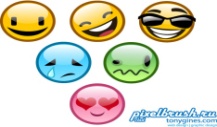 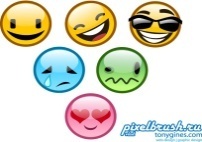 Личностные: формировать познавательный интересСозданы условия для положительного настроя на урок.Актуализация знанийДает задание для повторения ранее изученного материала: списать  предложения и сказать, что между ними общего. Два конца, два кольца, посередине гвоздик (ножницы). Четыре братца под одной большой крышей живут (стол). Сто одёжек и все без застёжек (капуста).Отгадать загадки, надписать знакомые части речи, назвать их. Списывают предложения, определяют общий между ними признак. Определяют части речи слов.Аргументируют собственные ответы, слушают ответы друг друга, корректно исправляют неправильные ответы.Познавательные:  структурировать знания.Коммуникативные: строить речевое высказывание в устной форме;  слушать и слышать друг друга.Актуализированы знания  о принадлежности слов к частям речи.Подведение к формулированию темы урока и цели урокаПодводит учащихся к формулированию темы с помощью наводящих вопросов:- Какие слова вы не назвали? - Что они обозначают? - Подумайте, как бы вы назвали часть речи, к которой относятся эти слова, учитывая, что они связаны с понятием числа. - Сформулируйте тему сегодняшнего урока.  Подводит учащихся к цели урока с помощью опорной фразы.                                   (Познакомиться с именем числительным как…)Помогает учащимся поставить перед собой задачи, которые им помогут достичь цель с помощью опорных фраз.узнать…познакомиться…научиться …познакомиться…узнать…Анализируют предложения, отвечают на вопросы учителя.С помощью наводящих вопросов учителя  формулируют тему урока «Имя числительное как часть речи» и записывают её в тетрадь,формулируют цель урока.Ставят перед собой задачи, которые помогут достичь цель.Познавательные: самостоятельное выделение и формулирование познавательной цели.Регулятивные: осуществлять целеполагание. Сформулированы тема, цель, задачи урока.Объяснение нового материалаЗнакомит учащихся с образованием части речи «имя числительное»:- Название числительное является производным от слова «число» и образовано по аналогии с наименованием двух других именных частей речи  (существительное, прилагательное). По частоте употребления в речи числительные занимают 8-е место. Имя числительное – уникальная часть речи. Все числительные можно назвать. Можно ли перечислить все существительные, прилагательные, глаголы?  В любом толковом словаре числительные приведены полностью, и новые вряд ли появятся. Но это ограниченное количество слов может образовывать неограниченное число сочетаний для обозначения любого количества!Дает задание:- У вас на столах лежат таблички, цифры на них – номера вопросов. Я предлагаю вам несколько утверждений, которые начинаются со слов «Правда ли, что..». Если вы отвечаете «да», то ставьте «+», если нет, то «-».В конце урока вернемся к данному заданию и проверим, в чём мы были правы, а где наше мнение изменилось.Задает вопросы учащимся:- Что обозначает имя числительное? На какие разряды делятся?Дает задание:- Образуйте от слова « количество» суффиксальным способом прилагательное. (Количественное). Количественное (-ые) – это один из разрядов числительных. (записываем на доске)- Образуйте от слова « порядок» суффиксальным способом прилагательное. (Порядковое). Порядковое (-ые) – это один из разрядов числительных. (записываем на доске)-Запишите пословицы, ответьте на вопросы. 1) Здоровье за сто рублей не купишь.2) Поддайся первой боли да сляг – наживёшь другую.- Какое слово обозначает количество предметов и отвечает на вопрос сколько? (сто) К какому разряду относится?- Обозначает порядок предметов при счёте и отвечает на вопрос какой? (первой) К какому разряду  относится?Совместно с учениками делается вывод: числительные, которые отвечают на вопрос сколько? И обозначают количество предметов или число – количественные, а числительные, которые отвечают на вопрос какой? И обозначают порядок предметов при счёте – порядковые.Просит сверить сделанные выводы с учебником:- Откроем стр.43. Найдите правило, найдите определения количественного и порядкового разряда числительных, прочитаем подробнее про синтаксическую роль числительных. Задает вопросы:- Вы заметили, что порядковое числительное отвечает на вопрос какой?-У какой части речи есть похожий вопрос? (у прилагательного)-А как различать их? ( У этих частей речи разные значения, прил-е обозначают признак предмета, а числительные порядок при счёте, вопрос следует задавать Который по счёту?)Внимательно слушают учителяАнализируют предложенные учителем высказывания учителем, заполняют таблицу.Отвечают на вопросы учителя, выполняют задание.Записывают предложения, отвечают на вопросы учителя.Строят собственные высказывания в форме полных предложений, приводят аргументы для доказательства собственных предположений, слушают друг друга.Читают правила из учебника, анализируют.Отвечают на вопросы учителя, делают совместно с учителем вывод.Познавательные: структурировать знания; знаково-символические действия; подведение подпонятие, выведение следствий; Коммуникативные:  строить устный монологический ответ.Объяснен материал по теме урока.Первичное закрепление знаний.Читает текст.- Учёные считают, что если принять условно уровень здоровья за сто процентов, то на двадцать процентов  он зависит от наследственных факторов, на двадцать – от окружающей среды, на десять – от системы здравоохранения, а остальные пятьдесят – от самого человека. По данным исследований, каждый третий житель России для поддержания здорового образа жизни готов принимать витамины, заниматься спортом. Каждый второй – регулярно совершать прогулки на свежем воздухе. Но, по мнению многих, здоровый образ жизни  в первую очередь подразумевает отказ от вредных привычек.Объясняет задание.- Выпишите встретившиеся числительные в два столбика  количественные и порядковые.Проводит проверку. Внимательно слушают текст. Выписывают числительные, распределяя в два столбика.Сверяют работу с предложенным образцом. Аргументируют собственные ответы, слушают ответы друг друга, корректно исправляют неправильные ответы.Познавательные: анализировать языковой материал; структурировать знания. Регулятивные: осуществлять итоговый и пошаговый контроль; вносить необходимые коррективы в действие после его выполнения, оценивать правильность выполнения действия;Коммуникативные: строить устный монологический ответ, аргументировано доказывать свою точку зрению, слушать и слышать друг друга.Закреплены знания по теме «Разряды имен числительных».ФизкультминуткаПоказывает видеоролик для выполнения физкультминутки.Выполняют упражнения.Дальнейшая работа по закреплению и обобщению приобретенных знаний.Предлагает работу в группах со следующим заданием: - Подберите к числительным однокоренные слова других частей речи, которые бы имели числовое значение. 1 группа  Два                                                                                                 2 группа Три                                                            3 группа ПятьНапоминает правила работы группы и распределение ролей. Наблюдает за группами.Проводит проверку работы групп. Обеспечивает активное слушание во время проверки. Осуществляет работу по сопоставлению полученных результатов и для окончательного вывода и оглашения результатов. Задает наводящие вопросы:-  Какие же части речи могут иметь числовое значение?- Существительные, прилагательные, глаголы, наречия. - Как различать? Основным отличием числительных от других частей речи является то, что числительные можно записать цифрами и словами, а другие части речи – только словами.Объясняет задания для закрепления знаний по теме:- Составьте и запишите с указанными словами словосочетания “существительное + числительное”, отметьте главное слово и укажите разряд числительного. Пятидесятый, сто, четверо, одиннадцать, сорок восьмой.Проводит проверку.Предлагает учащимся выполнить следующее задание:- Запишите предложения и выделите числительные как члены предложения.Три – нечетное число. Вышел пятый номер газеты. Занятия в школе начинаются в восемь часов. Три поросенка искали волка.Проводит проверку.Распределяют роли для работы в группе. Выполняют задание.Сообщают результаты работы групп. Строят собственные высказывания в форме полных предложений, приводят аргументы для доказательства собственных предположений, слушают друг друга, корректно исправляют неправильные ответы.Выполняют задания, аргументируют собственные ответы, слушают ответы друг друга, корректно исправляют неправильные ответы.Регулятивные: осуществлять итоговый и пошаговый контроль по результату; вносить необходимые коррективы в действие после его выполнения;Коммуникативные: устанавливать рабочие отношения, эффективно сотрудничать и способствовать продуктивной кооперации; обеспечивать бесконфликтную совместную работу в группе; слушать и слышать друг друга; Познавательные: структурировать  знания; анализировать языковой материал.Закреплены знания по теме.Подведение итоговОсуществляет проверку полученных на уроке знаний с помощью кластера. Предлагает учащимся обратиться к таблице «Верные и неверные утверждения» и заполнить последний столбик. Помогает учащимся сделать вывод.Отвечают на вопросы учителя, строят собственные высказывания в форме полных предложений, приводят аргументы для доказательства собственных предположений, повторно анализируют утверждения, заполняют последний столбик.Познавательные:  знаково-символические действия; структурирование знаний; РегулятивныеКоммуникативные: строить устный монологический ответОбобщение полученных знаний по теме.Рефлексия учебной деятельностиПроводит рефлексию. Просит учащихся продолжить фразы:- Сегодня я узнал…- Было интересно…- Было трудно…- Я научился…Предлагает оценить свою работу на уроке: выбрать смайлик и приклеить на лист тетради.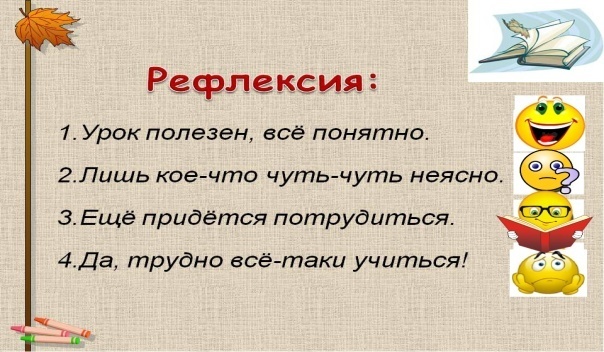 Осуществляют самопроверку, заполняют таблицу.Оценивают свою работу на уроке.Регулятивные: выделение и осознание обучающимися того, что уже усвоено и что еще нужно усвоить, осознание качества и уровня оценивания, оценка результатов работы.Проведена рефлексия, самопроверка учебной деятельности.Домашнее заданиеПредлагает и комментирует домашнее задание.Записывают домашнее задание в дневники, задают возникшие вопросы.